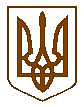 У К Р А Ї Н АЧОПСЬКА МІСЬКА РАДА ЗАКАРПАТСЬКОЇ ОБЛАСТІВИКОНАВЧИЙ  КОМІТЕТР І Ш Е Н Н Явід                              2021 року               № ____                                   м. Чоп                                                                          Про роботу відділу державного архітектурно-будівельного контролю за 9 місяців 2021 року	Відповідно до ст. 52 Закону України „ Про місцеве самоврядування в Україні ”, згідно Плану роботи виконавчого комітету Чопської міської ради на ІV квартал 2021 року, затвердженого рішенням виконавчого комітету Чопської міської ради від 23.09.2021р. № 368, заслухавши інформацію начальника відділу державного архітектурно-будівельного контролю Фронощука В.С. про роботу відділу державного архітектурно-будівельного контролю за 9 місяців 2021 року, виконавчий комітет Чопської міської радив и р і ш и в :1. Інформацію начальника відділу державного архітектурно-будівельного контролю Фронощука В.С. про роботу відділу державного архітектурно-будівельного контролю за 9 місяців 2021 року, прийняти до відома.Міський голова                                                                            В. САМАРДАКІнформація про роботу відділу державного архітектурно-будівельного контролю за 9 місяців 2021 рокуВ рамках повноважень відділом державного архітектурно-будівельного контролю за 9 місяців 2021 року проведена наступна робота:Подано на реєстрацію в Єдиної державної електронної системи у сфері будівництва документів, що дають право на виконання підготовчих та будівельних робіт і засвідчують прийняття в експлуатацію закінчених будівництвом об’єктів, відомостей про повернення на доопрацювання, відмову у видачі, скасування та анулювання зазначених документів, а саме:Повідомлення про початок виконання будівельних робіт - 8:Капітальний ремонт дощової каналізації по вул. Загородній в м.ЧопКапітальний ремонт каналізаційної мережі по вул.Нова в м.Чоп (від вул. Майстерської до вул.Шкільної)Капітальний ремонт частини тротуару по вул.Квітовій парна сторона (від вул. Берег до вул. Майстерської) в м.Чоп)             Капітальний ремонт внутрішньоквартирних проїздів і пішоходних зон по вул. Йосипа Бокшая, 1 в м. Чоп (Коригування)Амбулаторія загальної практики медицини в с. Есень, Ужгородського району - будівництво Капітальний ремонт з улаштуванням твердого покриття вулиці Петефі в с. Тисаашвань Капітальний ремонт внутрішньоквартальних проїздів і пішохідних зон по вул. Йосипа Бокшая, 3,5 в м. Чоп (Коригування)Реконструкція ДНЗ «Казка» в м. Чоп 2 черга (коригування)Дозвіл на виконання будівельних робіт – 2:Капітальний	ремонт	фасаду	та	приміщень будівлі Чопського	ЗЗСО	І-ІІІст.No1	м.Чоп, вул.Шкільна,12.	Коригування. Будівництво ділянок мережі водопостачання в м.Чоп, Закарпатської області, ІІ черга. Коригування.Реєстрація декларації про готовність до експлуатації об’єкта - 1Будівництво ділянок мережі водопостачання в м.ЧопВидача сертифіката про прийняття в експлуатацію закінчених будівництвом об’єктів – 1: «Будівництво водозабору на підземних свердловинах по вул. Миру, 8Д в місті Чоп» В рамках підготовки до проведення поточного ремонту дорожнього покриття вулиць, доріг та тротуарів населених пунктів Чопської міської територіальної громади спільно  з підрядником робіт та старостами старостинських округів проведено обстеження вулиць та дорожньої інфраструктури населених пунктів Чопської міської територіальної громади. Складено відповідні дефектні акти.Відділ бере участь в підготовці та проведенні засідань робочих груп з розробки Стратегічного плану розвитку Чопської міської територіальної громади.Унаслідок призупинення у 2020 році дії постанови КМУ «Про порядок здійснення державного архітектурно-будівельного контролю», на даний час діє тимчасова заборона на здійснення архітектурно-будівельного контролю. Наразі законопроєкт №5655 «Про внесення змін до деяких законодавчих актів України щодо реформування сфери містобудівної діяльності» знаходиться на розгляді у Верховній Раді. Проєкт закону передбачає лібералізацію процесу дозволів та оформлення будівництва, а також повну диджиталізацію взаємодії забудовника з дозвільними процесами. Також будуть розширені повноваження органів місцевого самоврядування у питанні контролю над процесом будівництва. Відділ продовжує введення та адміністрування Адресного Реєстру Чопської міської територіальної громади. Також адмініструє запроваджений в Чопській міській раді програмний комплекс “Погосподарський облік для сільських, селищних та міських рад”. Організовано та проведено онлайн-навчання за участі старост громади, відділів архітектури та містобудування, земельних відносин та Управління ЦНАП. Наразі проводиться встановлення програмного комплексу на робочі місця старост та їх навчання.Протягом звітного періоду проводився прийом громадян, розгляд письмових звернень, підготовка проєетів рішень до засідань міської ради та виконавчого комітету, систематично опрацьовуються закони України та підзаконні нормативно-правові акти у сфері архітектурно-будівельного контролю, державні будівельні норми.Начальник відділу державного архітектурно-будівельного контролю                  Володимир ФРОНОЩУК